MATEMATIKAPonovi: Dve ravni črti, ki se ne sekata sta vzporedni. Premici k in l sta vzporedni.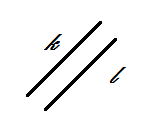 Reši naloge na straneh 98 in 99.ŠPORTTudi današnja ura bo namenjena plesu. Preden začnete, poskrbite, da imate dovolj prostora za ples. Za ogrevanje si zavrtite naslednji posnetek,Račke -  https://www.youtube.com/watch?v=8fcfX-mMA6EGlavni del ure:Blues je glasbena zvrst, ki ima korenine na ameriškem jugu, kjer so temnopolti sužnji garali na poljih bombaža. Blues je harmonija pesmi, ki so jih pele skupine obiralcev bombaža - da bi lažje prebrodili delovni dan. Ko je prišlo do odprave suženjstva leta 1838, se njihov položaj ni kaj dosti izboljšal.Oglej si VIDEO: BLUES: https://video.arnes.si/portal/asset.zul?id=h2QnULINT4qIQKR3VUfUAUHZin poskusi izvesti. Koreografije se boste hitro naučili. Čez dan še brez glasbene spremljave zaplešete po stanovanju. Bodite pozorni na pravilnost korakov in povabi k vadbi tudi ostale člane družine. Lep plesni dan.Če je zunaj sonček, izkoristite in pojdite na sprehod, da se naužijete svežega zraka.																Učiteljica športaSLOVENŠČINANaslednja zvrst besedila, ki jo boš spoznal/a je OPRAVIČILO. Odgovori na vprašanja v samostojnem delovnem zvezku na strani 75. Pri 2. nalogi razmisli o tem, koga vse vikamo. Kakšen jezik uporabljamo z uradno osebo?Ponovi načine nebesednega sporočanja in odgovori na zadnje vprašanje v 2. nalogi. Tretjo nalogo bomo naredili kasneje v šoli.6. naloga iz 6. enote je na straneh 60 in 61!Reši še 7. nalogo. DRUŽBA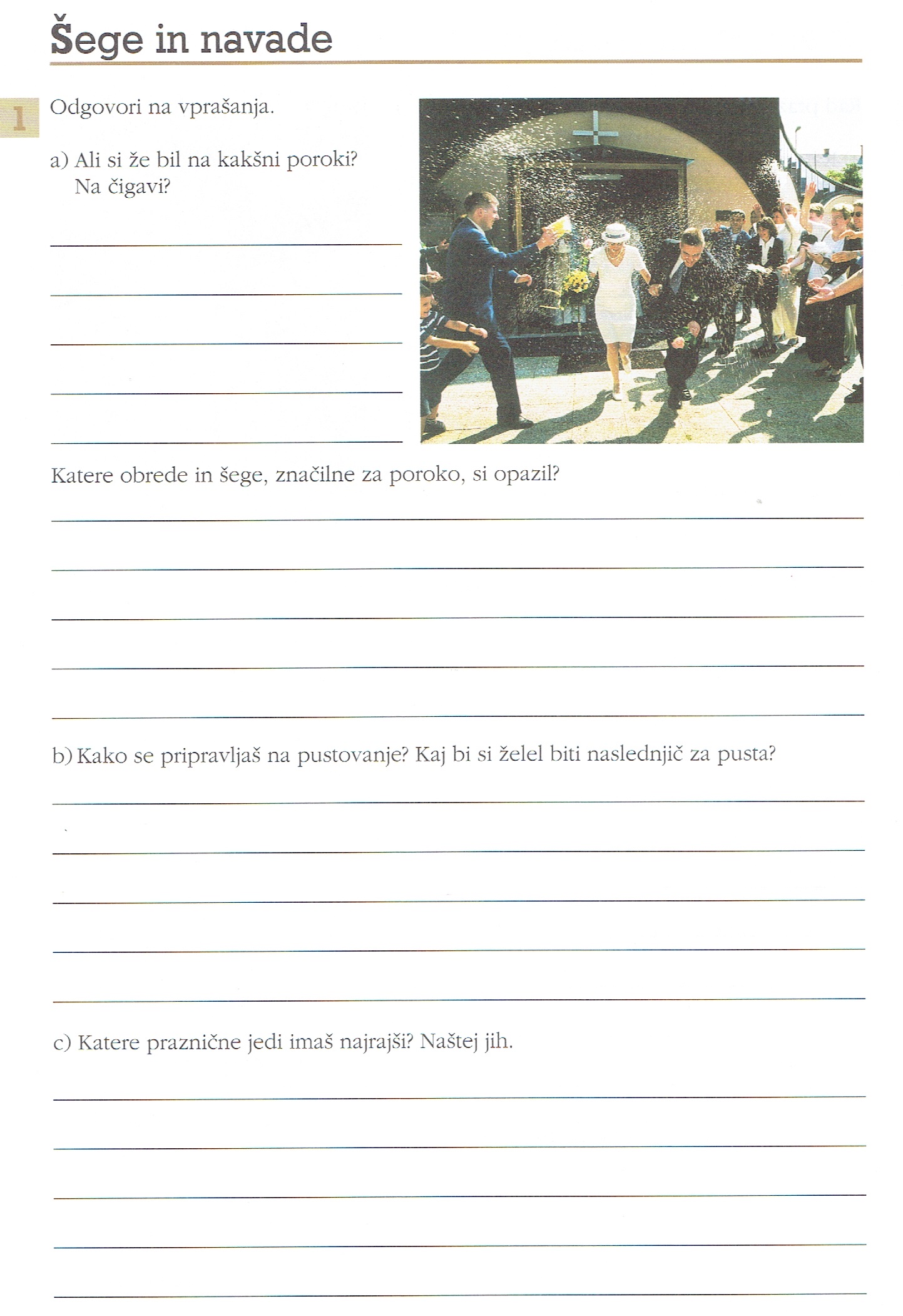 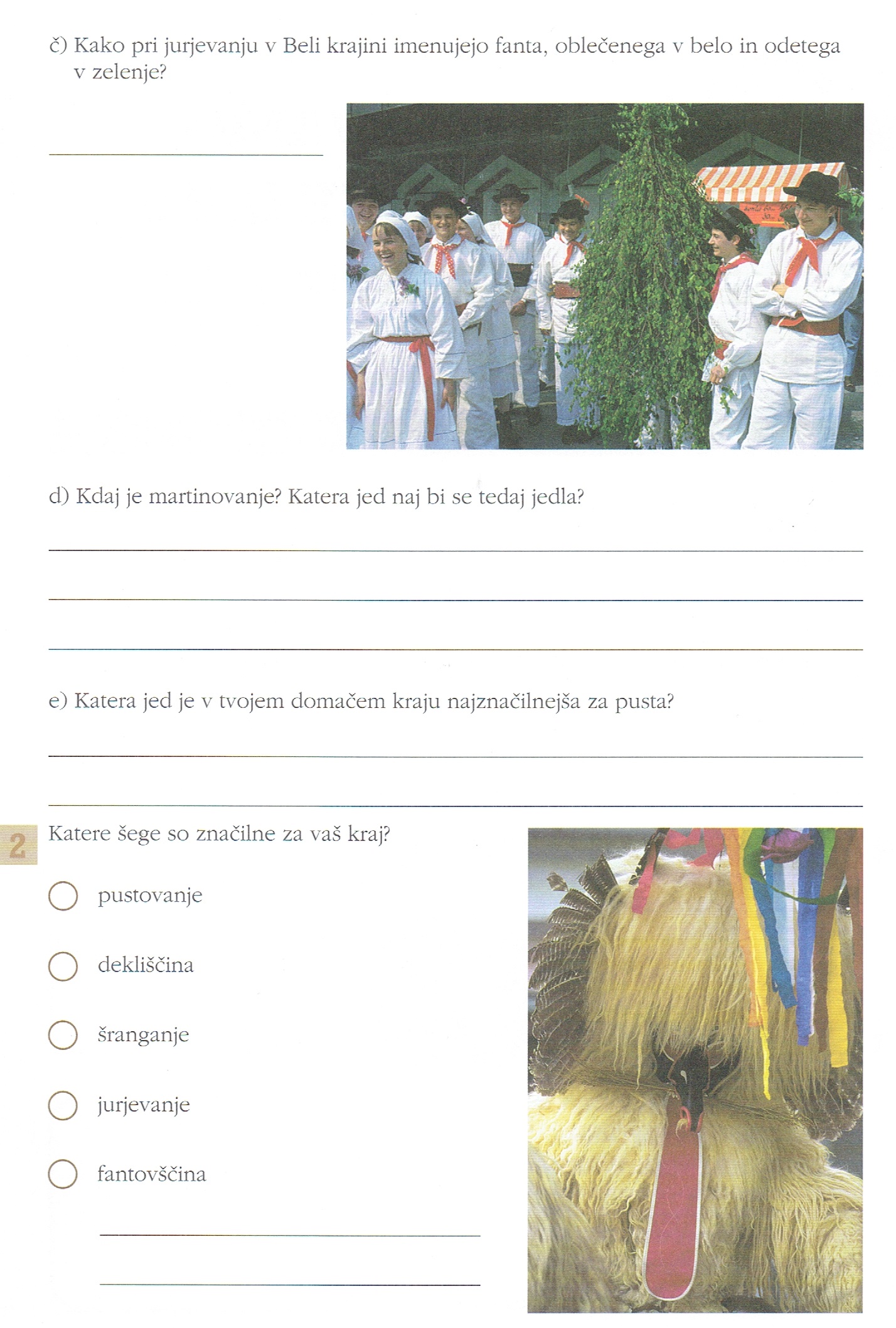 NIT elektrarna na Senovem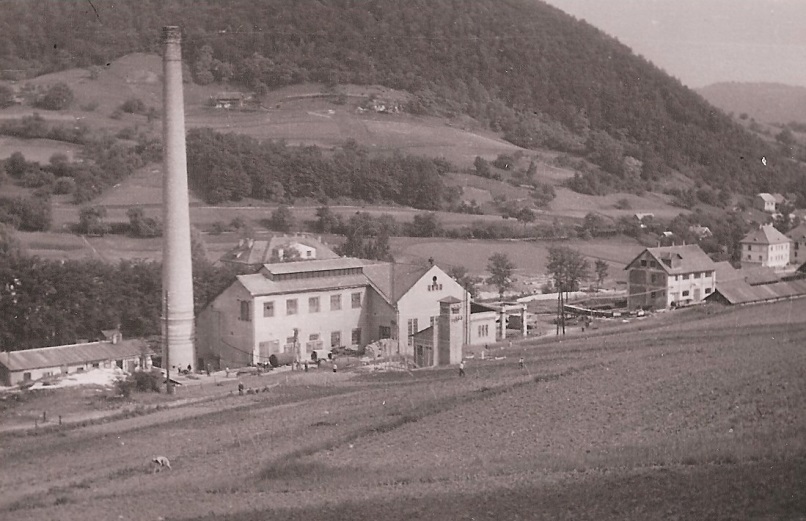 Električni krogElektrični krog sestavljajo:vir električne energije,    (baterija, vtičnica, akumulator, dinamo)napeljava,			(kabli, žice)stikalo in porabnik električne energije.		(električne naprave)VAROVALKAVloga varovalke v električnem krogu je, da se pri prevelikem toku tanka žica znotraj varovalke stali in prekine električni krog. S tem zavarujemo različne naprave pred prevelikim električnim tokom, kar bi lahko naprave poškodovalo ali celo uničilo.  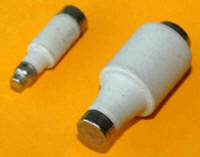 TALJIVA VAROVALKA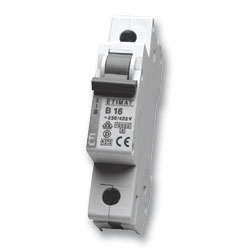 AVTOMATIČNA VAROVALKA (FIT)Prosi starše, da ti pokažejo električno omarico z varovalkami/ s fitom.NEMŠČINANajprej se bomo videli preko ZOOM-a, zato je tu še povezava:https://arnes-si.zoom.us/j/95070704716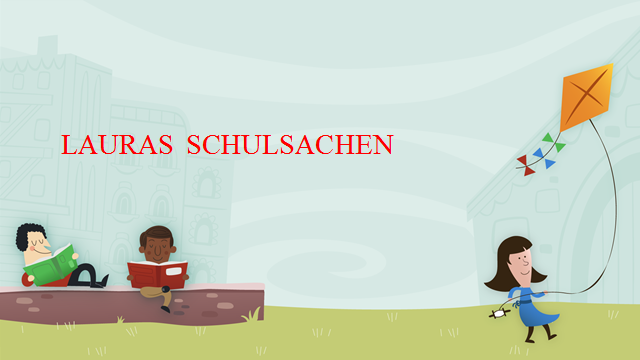 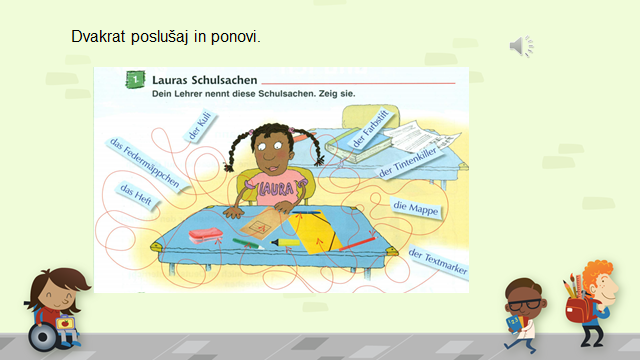 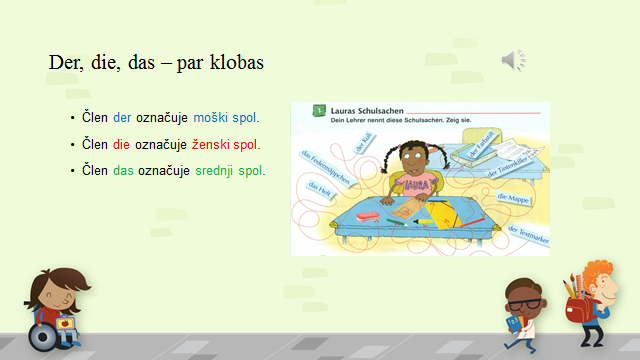 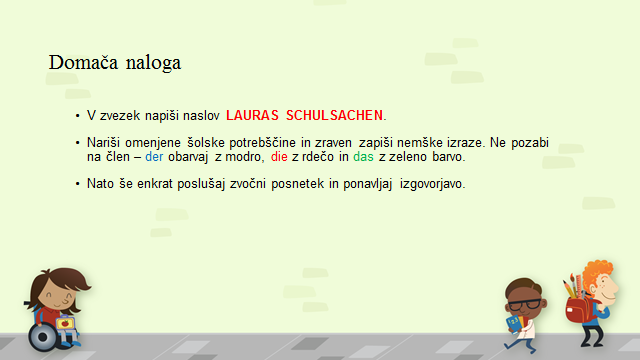 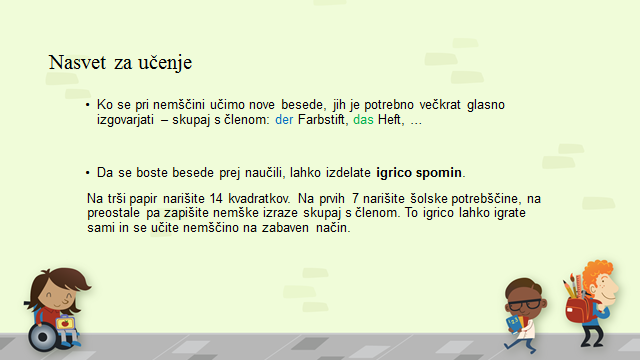 